Příloha č. 1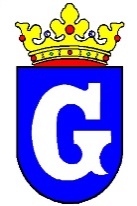 Žádost o příspěvek na akciProgram veřejné podpory č. 1 z rozpočtu města pro rok 2023I. Název projektuII. Údaje o žadateli						Jméno a adresa žadateleIII. Pracovník odpovědný za hospodaření s grantem			IV. Údaje o projektu						Popis projektu (účel, na který bude dotace použita):Odůvodnění žádosti:V. Přehled o grantech poskytnutých Městem KrasliceJaké granty obdržel žadatel v posledních dvou letech z rozpočtu Města	 	 VI. Rozpočet projektu						A) Předpokládané příjmyB) Předpokládané výdaje - uveďte jednotlivé položky		Datum, podpis a razítko žadatelePovinné přílohy žádosti:osvědčení právní subjektivity žadateleu právnické osoby údaje o skutečném majiteli právnické osoby podle zákona upravujícího evidenci skutečných majitelů ve formě úplného výpisu platných údajů a údajů, které byly vymazány bez náhrady nebo s nahrazením novými údaji, jedná-li se o evidující osobudalší přílohy podle uvážení žadatele:Poznámka: Všechny údaje v žádosti musí být vyplněny, jinak nebude žádost posouzena jako řádně a včas podaná.Právní postavení žadatele (fyz. osoba, obč. sdr. apod. Registrace právní subjektivity (je-li žadatel registrován)Rodné číslo nebo IČ žadatele TelefonFaxE-mailBankovní spojeníJméno, příjmení a adresa statutárního zástupce:U PO identifikace osob jednajících jménem žadatele s uvedením, zda tyto jednají jako jeho statutární orgán nebo zda tyto osoby jednají na základě udělené plné moci:U PO údaje o skutečném majiteli PO podle zákona o evidenci skutečných majitelů:NUTNO PŘILOŽIT ÚPLNÝ VÝPIS PLATNÝCH ÚDAJŮ A ÚDAJŮ, KTERÉ BYLY VYMAZÁNY BEZ NÁHRADYU PO identifikace osob, v nichž má  podíl, a výši tohoto podílu:Jméno, příjmení a adresaTelefonFaxE-mail	 	 Termín zahájení realizace projektu (včetně hodiny)Termín ukončení realizace projektu (včetně hodiny)Místo konání projekturokčástkaNázev akceCelkové nákladyPožadovaná výše grantuPotvrzenéOčekávanéCelkemPoložkaČástkaCelkem